ҠАРАР                                                                                               РЕШЕНИЕОб утверждении Положения «Об обеспеченииусловий для развития  на территории сельского поселения Бишкураевский сельсовет муниципального района  Туймазинскийрайон РБ массовой  физкультуры и спорта»                В соответствии Федеральным законом от 06.10.2003 N 131-ФЗ "Об общих принципах организации местного самоуправления в Российской Федерации",  руководствуясь Уставом сельского поселения Бишкураевский сельсовет муниципального района Туймазинский район Республики Башкортостан, Совет сельского поселения Бишкураевский сельсовет муниципального района  Туймазинский район Республики Башкортостан              РЕШИЛ:1. Утвердить Положение  «Об обеспечении условий для развития  на территории  сельского поселения Бишкураевский сельсовет муниципального района  Туймазинский район Республики Башкортостан массовой  физкультуры и спорта» согласно приложения № 1.       2.Считать утратившим силу решение Совет сельского поселения Бишкураевский сельсовет муниципального района  Туймазинский район Республики Башкортостан от 26.04.2013 года № 137 « Об утверждении Положения об обеспечении условий для развития  на территории  сельского поселения Бишкураевский сельсовет муниципального района  Туймазинский район Республики Башкортостан массовой  физкультуры и спорта»        3.Опубликовать настоящее решение на официальном сайте  администрации сельского поселения Бишкураевский сельсовет муниципального района  Туймазинский район Республики Башкортостан Глава сельского поселения Бишкураевский сельсовет муниципального районаТуймазинский район   Республики  Башкортостан                                     	                    А.З.Абзалов                                                          «27 »  июля    . № 106                     Приложение 1                                                                      к  решению Совета сельского поселения                                                                                    Бишкураевский сельсовет муниципального района                                                                                   Туймазинский район  Республики Башкортостан                                    № 106 от  27.07.2017г.ПОЛОЖЕНИЕоб обеспечении условий для развития на территории сельского поселения Бишкураевский сельсовет муниципального района  Туймазинский район Республики Башкортостан массовой физической культуры и спортаНастоящее положение разработано в целях развития массовых и индивидуальных форм физкультурно-оздоровительной и спортивной работы на территории сельского поселения Бишкураевский сельсовет муниципального района  Туймазинский район Республики Башкортостан всеми возрастными и социальными группами и категориями населения.1. Общие положения1.1. Положение создает условия для развития массовых и индивидуальных форм физкультурно-оздоровительной и спортивной работы на территории сельского поселения Бишкураевский сельсовет муниципального района  Туймазинский район Республики Башкортостан 1.2. Основными задачами в сфере развития физической культуры и спорта являются:а) обеспечение гражданам возможности заниматься физической культурой и спортом;б) формирование у населения устойчивого интереса к регулярным занятиям физической культурой и спортом, здоровому образу жизни, повышению уровня образованности в этой области;в) улучшение качества физического воспитания населения;г) укрепление материально-технической базы для занятий физической культурой и спортом;д) создание условий для развития спорта и эффективной подготовки спортивного резерва.1.3. Развитие массовой физической культуры и спорта на территории поселения основывается на следующих принципах:а) доступность занятий физической культурой и спортом для всех категорий и групп населения;б) непрерывность и преемственность процесса физического воспитания и образования для всех категорий и групп населения;в) взаимодействие органов местного самоуправления и общественных физкультурно-спортивных объединений в вопросах развития физической культуры и спорта на территории поселения.2. Направления развития системы физической культуры и спорта в сельском поселении Бишкураевский сельсовет муниципального района  Туймазинский район Республики Башкортостан2.1. Основные направления развития системы физической культуры и спорта в сельском поселении Бишкураевский сельсовет муниципального района  Туймазинский район Республики Башкортостан:а) физическое воспитание детей дошкольного возраста в дошкольных учреждениях;б) физическое воспитание обучающихся в общеобразовательных учреждениях, в) развитие физической культуры и спорта в организациях;г) развитие физической культуры и спорта инвалидов;3. Физкультурно-спортивные объединения и физкультурно-спортивные организации3.1. На территории сельского поселения Бишкураевский сельсовет муниципального района  Туймазинский район Республики Башкортостан могут создаваться и действовать физкультурно-спортивные объединения и физкультурно-спортивные организации любых организационно-правовых форм в порядке, предусмотренном законодательством Российской Федерации.4. Развитие физической культуры и спорта в образовательных учреждениях муниципального образования4.1. Физическое воспитание детей дошкольного возраста осуществляется в процессе включенных в программу физического воспитания в дошкольных учреждениях бесплатных учебных занятий по физической культуре продолжительностью, как правило, восемь часов в неделю.4.2. В соответствии с Законом Российской Федерации "Об образовании" общеобразовательные учреждения самостоятельно, с учетом своих уставов, местных условий и интересов обучающихся, определяют формы занятий физической культурой и средства физического воспитания, виды спорта и двигательной активности, методы и продолжительность учебных занятий на основе федеральных государственных образовательных стандартов и нормативов физической подготовленности, а также проводят внеучебную физкультурно-оздоровительную и спортивную работу с привлечением к ней учреждений дополнительного образования детей и физкультурно-спортивных объединений, в том числе федерации по различным видам спорта.С обучающимися в образовательных учреждениях, имеющими отклонения в физическом развитии, занятия проводятся в рамках рекомендованной индивидуальной программы реабилитации.5. Физическое воспитание по месту жительства5.1. Администрация сельского поселения Бишкураевский сельсовет муниципального района  Туймазинский район Республики Башкортостан создает условия для занятия физической культурой и спортом по месту жительства путем строительства, реконструкции и содержания спортивных сооружений, спортивных площадок, хоккейных площадок, стадионов и иных подобных сооружений.5.2. Администрация сельского поселения Бишкураевский сельсовет муниципального района  Туймазинский район Республики Башкортостан участвует в создании и содержании физкультурно-спортивных клубов по месту жительства.6. Развитие физической культуры и спорта инвалидов6.1. Организация занятий физической культурой и спортом в системе непрерывной реабилитации инвалидов, в том числе детей с отклонениями в физическом развитии их методическое, медицинское обеспечение и врачебный контроль осуществляются образовательными учреждениями, учреждениями здравоохранения, учреждениями социальной защиты и организациями физической культуры и спорта в соответствии с законодательством Российской Федерации.6.2. Администрация сельского поселения  Бишкураевский сельсовет муниципального района  Туймазинский район Республики Башкортостан совместно с физкультурно-спортивными объединениями инвалидов участвует в организации физкультурно-оздоровительной работы с инвалидами, проведении с ними физкультурно-спортивных мероприятий.7. Экономические основы функционирования и развития системы физической культуры и спорта в сельском поселении Бишкураевский сельсовет муниципального района  Туймазинский район Республики Башкортостан 7.1. Источниками финансирования физической культуры и спорта в муниципальном образовании являются:а) местный бюджет;б) добровольные пожертвования и целевые взносы физических и юридических лиц;7.2. Расходы на финансирование физической культуры и спорта предусматриваются в местном бюджете в соответствии с действующей бюджетной классификацией.7.3. Привлечение дополнительных к бюджетным ассигнованиям доходов не является основанием для снижения размеров бюджетных ассигнований, предусмотренных местным бюджетом для развития физической культуры и спорта.7.4. Расходы на реализацию муниципальных программ развития физической культуры и спорта в муниципальном образовании проводятся за счет средств местного бюджета и внебюджетных источников.7.5. Физкультурно-спортивные организации, являющиеся исполнителями отдельных разделов муниципальных программ развития физической культуры и спорта в муниципальном образовании имеют право получать финансовую поддержку за счет средств, предусмотренных для этой цели местным бюджетом.8. Физкультурно-оздоровительные и спортивные сооружения8.1. Физкультурно-оздоровительные и спортивные сооружения разрешается использовать только по прямому назначению – в целях осуществления деятельности в сфере физической культуры и спорта и в целях, связанных с проведением спортивно-зрелищных и культурных мероприятий.8.2. Нормативы обеспеченности муниципального образования основными физкультурно-оздоровительными и спортивными сооружениями определяются органами исполнительной власти субъекта Российской Федерации на основе градостроительных норм.8.3. Содержание физкультурно-оздоровительных и спортивных сооружений, в том числе и ремонт, оплата труда работников осуществляются в порядке, определенном муниципальными правовыми актами.8.4. Средства от сдачи в аренду помещений и площадей физкультурно-оздоровительных и спортивных сооружений, находящихся в собственности муниципального образования, не используемых при осуществлении основной деятельности в области физической культуры и спорта, расходуются организациями, на балансе которых они находятся, исключительно на покрытие затрат, связанных с организацией и проведением занятий в спортивных школах и физкультурно-оздоровительных группах, содержанием и развитием материально-технической базы этих физкультурно-оздоровительных и спортивных сооружений.8.5. Администрация сельского поселения Бишкураевский сельсовет муниципального района  Туймазинский район Республики Башкортостан устанавливает цены за посещение спортивных соревнований, аренду физкультурно-оздоровительных и спортивных сооружений, находящихся в собственности муниципального образования, цены на абонементы гражданам на пользование такими сооружениями, разрешать проводить в них занятия бесплатно или на льготных условиях для детей дошкольного возраста, детей из малообеспеченных и многодетных семей, детей-сирот и детей, оставшихся без попечения родителей, а также для обучающихся в общеобразовательных учреждениях, пенсионеров, инвалидов и, в случае необходимости, предусматривать компенсацию расходов соответствующим организациям за счет местного бюджета.Глава сельского поселения Бишкураевский сельсовет муниципального районаТуймазинский район   Республики  Башкортостан                                     	   А.З.Абзалов                                                         Башҡортостан Республикаһының 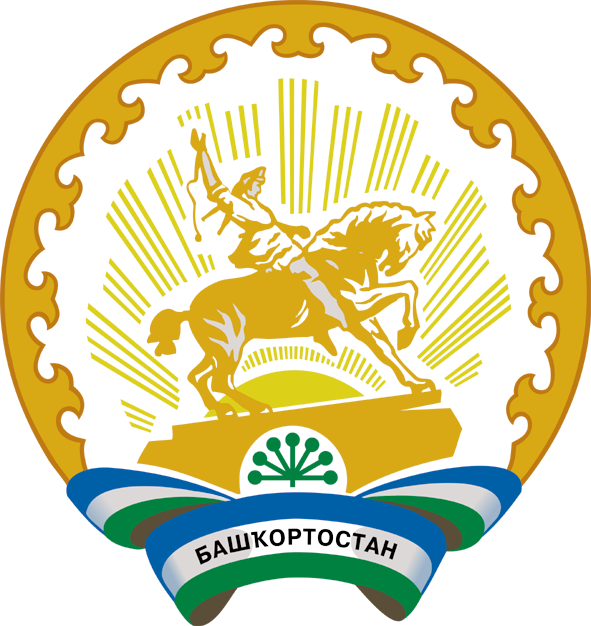 Туймазы районы муниципаль районының Бишҡурай ауыл советыауыл биләмәһе Советы452393, Бишҡурай ауылы,Совет урамы, 5аТел. 8(34782)34-3-40,34-3-41Совет сельского поселения Бишкураевский сельсовет муниципального района Туймазинский районРеспублики Башкортостан452793, село Бишкураево, ул.Советская, 5АТел. 8(34782)34-3-40,34-3-41